Zadanie dla odważnych. 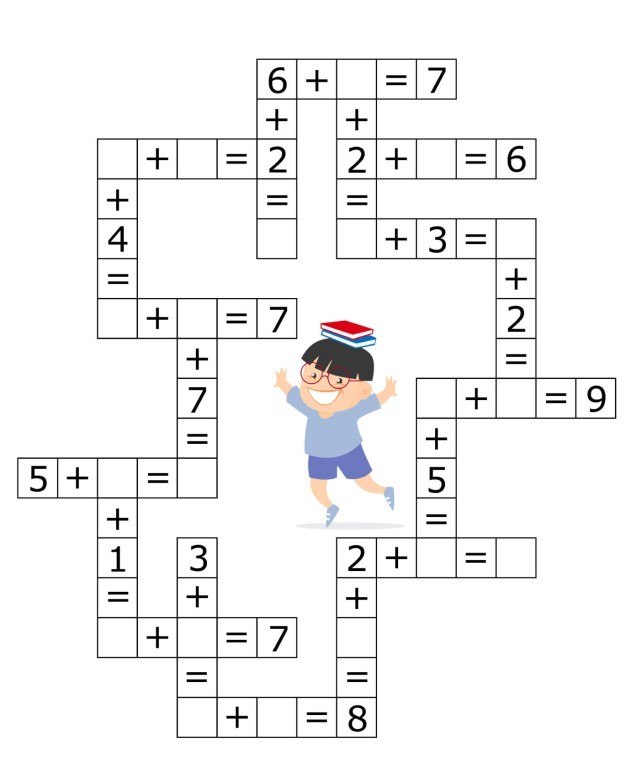 Wykonaj działania  baw się dobrze.